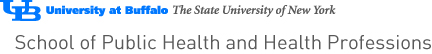 Erie County CC equivalents to our courses:Students should check all of the above articulations at taurus.buffalo.edu. UB CoursePUB 101PUB 102PUB 210PUB 310PUB 315PUB 320PUB 325PUB 330PGY 300CHE 101PSC 101PSY 101SOC 101STA 119Equivalent Buffalo State CourseNo equivalentNo equivalent No equivalent No equivlanet No equivalentNo equivalentNo equivalent No equivalent BI 150 AND BI 151 AND BI 152 AND BI 153 *Need all parts*CH 180GO101PS 100SO 100MT 140 OR MT 143